Рабочая программа учебной дисциплины «Торгово-закупочная деятельность»  основной профессиональной образовательной программы высшего образования, рассмотрена и одобрена на заседании кафедры, протокол № 12 от 08.06.2021 г.Разработчик рабочей программы учебной дисциплины:1. ОБЩИЕ СВЕДЕНИЯ Учебная дисциплина «Торгово-закупочная деятельность»  изучается в восьмом семестре.Курсовая работа – не предусмотрена. Форма промежуточной аттестации: Зачет Место учебной дисциплины в структуре ОПОПУчебная дисциплина «Торгово-закупочная деятельность»  относится к части, формируемой участниками образовательных отношений. Изучение дисциплины опирается на результаты освоения образовательной программы предыдущего уровня.Основой для освоения дисциплины являются результаты обучения по предшествующим дисциплинам и практикам:- Маркетинг;- Организация и управление торговой деятельностью;- Основы торгового дела.Результаты обучения по учебной дисциплине  используются при изучении следующих дисциплин и прохождения практик:- ГИА;- Производственная практика. Преддипломная практика.2. ЦЕЛИ И ПЛАНИРУЕМЫЕ РЕЗУЛЬТАТЫ ОБУЧЕНИЯ ПО ДИСЦИПЛИНЕ Целями изучения дисциплины «Торгово-закупочная деятельность» являются: - получение знаний по дисциплине для обучающихся по направлению подготовки 38.03.07, одинаково значимых для всех направлений укрупненной группы подготовки бакалавров 38.00.00, независимо от наименования направления подготовки; - приобретение обучающимся целостных, систематизированных знаний о качестве товаров и услуг и методов их оценки; - формирование у обучающихся навыков осуществления закупок и управления этим процессом;- формирование у обучающихся компетенций, установленных образовательной программой в соответствии с ФГОС ВО по данной дисциплине.Результатом обучения по учебной дисциплине «Торгово-закупочная деятельность» является овладение обучающимися знаниями, умениями, навыками и опытом деятельности, характеризующими процесс формирования компетенций и обеспечивающими достижение планируемых результатов освоения учебной дисциплины2.1. Формируемые компетенции, индикаторы достижения компетенций, соотнесённые с планируемыми результатами обучения по дисциплине:3. СТРУКТУРА И СОДЕРЖАНИЕ УЧЕБНОЙ ДИСЦИПЛИНЫОбщая трудоёмкость учебной дисциплины по учебному плану составляет:3.1. Структура учебной дисциплины для обучающихся по видам занятий (очно-заочная форма обучения) 3.2. Структура учебной дисциплины для обучающихся по разделам и темам дисциплины: (очно-заочная форма обучения)3.3. Краткое содержание учебной дисциплины            3.4. Организация самостоятельной работы обучающихсяСамостоятельная работа студента – обязательная часть образовательного процесса, направленная на развитие готовности к профессиональному и личностному самообразованию, на проектирование дальнейшего образовательного маршрута и профессиональной карьеры.Самостоятельная работа обучающихся по дисциплине организована как совокупность аудиторных и внеаудиторных занятий и работ, обеспечивающих успешное освоение дисциплины. Аудиторная самостоятельная работа обучающихся по дисциплине выполняется на учебных занятиях под руководством преподавателя и по его заданию. Аудиторная самостоятельная работа обучающихся входит в общий объем времени, отведенного учебным планом на аудиторную работу, и регламентируется расписанием учебных занятий. Внеаудиторная самостоятельная работа обучающихся – планируемая учебная, научно-исследовательская, практическая работа обучающихся, выполняемая во внеаудиторное время по заданию и при методическом руководстве преподавателя, но без его непосредственного участия, расписанием учебных занятий не регламентируется.Внеаудиторная самостоятельная работа обучающихся включает в себя:- подготовку к лекциям, практическим занятиям, экзамену;- изучение учебников и учебных пособий;- изучение разделов/тем, не выносимых на лекции и практические занятия самостоятельно;- изучение теоретического и практического материала по рекомендованным источникам;- написание тематических выступлений и эссе на проблемные темы;- подготовка к собеседованию;- подготовка к промежуточной аттестации в течение семестра;Самостоятельная работа обучающихся с участием преподавателя в форме иной контактной работы предусматривает групповую и (или) индивидуальную работу с обучающимися и включает в себя:-	экспресс-опрос;-	круглый стол (дискуссия);            - проведение индивидуальных и групповых консультаций по отдельным темам/разделам дисциплины.Перечень разделов/тем/, полностью или частично отнесенных на самостоятельное изучение с последующим контролем:3.5. Применение электронного обучения, дистанционных образовательных технологийПри реализации программы учебной дисциплины электронное обучение и дистанционные образовательные технологии не применяются.4. РЕЗУЛЬТАТЫ ОБУЧЕНИЯ ПО ДИСЦИПЛИНЕ, КРИТЕРИИ ОЦЕНКИ УРОВНЯ СФОРМИРОВАННОСТИ КОМПЕТЕНЦИЙ, СИСТЕМА И ШКАЛА ОЦЕНИВАНИЯ4.1. Соотнесение планируемых результатов обучения с уровнями сформированности компетенций5. ОЦЕНОЧНЫЕ СРЕДСТВА ДЛЯ ТЕКУЩЕГО КОНТРОЛЯ УСПЕВАЕМОСТИ И ПРОМЕЖУТОЧНОЙ АТТЕСТАЦИИ, ВКЛЮЧАЯ САМОСТОЯТЕЛЬНУЮ РАБОТУ ОБУЧАЮЩИХСЯПри проведении контроля самостоятельной работы обучающихся, текущего контроля и промежуточной аттестации по учебной дисциплине «Торгово-закупочная деятельность» проверяется уровень сформированности у обучающихся компетенций и запланированных результатов обучения по дисциплине, указанных в разделе 2 настоящей программы.5.1. Формы текущего контроля успеваемости, примеры типовых заданий:   Критерии, шкалы оценивания текущего контроля успеваемости:5.3. Промежуточная аттестация: Критерии, шкалы оценивания промежуточной аттестации учебной дисциплины:5.7. Система оценивания результатов текущего контроля и промежуточной аттестацииОценка по дисциплине выставляется обучающемуся с учётом результатов текущей и промежуточной аттестации.Полученный совокупный результат конвертируется в пятибалльную систему оценок в соответствии с таблицей:ОБРАЗОВАТЕЛЬНЫЕ ТЕХНОЛОГИИРеализация программы предусматривает использование в процессе обучения следующих образовательных технологий:проблемная лекция;тренингов;поиск и обработка информации с использованием сети Интернет;применение электронного обучения;самостоятельная работа в системе компьютерного тестирования.ПРАКТИЧЕСКАЯ ПОДГОТОВКАПрактическая подготовка в рамках учебной дисциплины не реализуется.8. ОРГАНИЗАЦИЯ ОБРАЗОВАТЕЛЬНОГО ПРОЦЕССА ДЛЯ ЛИЦ С ОГРАНИЧЕННЫМИ ВОЗМОЖНОСТЯМИ ЗДОРОВЬЯПри обучении лиц с ограниченными возможностями здоровья и инвалидов используются подходы, способствующие созданию без барьерной образовательной среды: технологии дифференциации и индивидуального обучения, применение соответствующих методик по работе с инвалидами, использование средств дистанционного общения, проведение дополнительных индивидуальных консультаций по изучаемым теоретическим вопросам и практическим занятиям, оказание помощи при подготовке к промежуточной аттестации.При необходимости рабочая программа дисциплины может быть адаптирована для обеспечения образовательного процесса лицам с ограниченными возможностями здоровья, в том числе для дистанционного обучения.Учебные и контрольно-измерительные материалы представляются в формах, доступных для изучения студентами с особыми образовательными потребностями с учетом нозологических групп инвалидов:Для подготовки к ответу на практическом занятии, студентам с ограниченными возможностями здоровья среднее время увеличивается по сравнению со средним временем подготовки обычного студента.Для студентов с инвалидностью или с ограниченными возможностями здоровья форма проведения текущей и промежуточной аттестации устанавливается с учетом индивидуальных психофизических особенностей (устно, письменно на бумаге, письменно на компьютере, в форме тестирования и т.п.). Промежуточная аттестация по дисциплине может проводиться в несколько этапов в форме рубежного контроля по завершению изучения отдельных тем дисциплины. При необходимости студенту предоставляется дополнительное время для подготовки ответа на зачете или экзамене.Для осуществления процедур текущего контроля успеваемости и промежуточной аттестации обучающихся создаются, при необходимости, фонды оценочных средств, адаптированные для лиц с ограниченными возможностями здоровья и позволяющие оценить достижение ими запланированных в основной образовательной программе результатов обучения и уровень сформированности всех компетенций, заявленных в образовательной программе.9. МАТЕРИАЛЬНО-ТЕХНИЧЕСКОЕ ОБЕСПЕЧЕНИЕ ДИСЦИПЛИНЫ  Материально-техническое обеспечение дисциплины при обучении с использованием традиционных технологий обучения.Материально-техническое обеспечение учебной дисциплины при обучении с использованием электронного обучения и дистанционных образовательных технологий.Технологическое обеспечение реализации программы осуществляется с использованием элементов электронной информационно-образовательной среды университета.        10. УЧЕБНО-МЕТОДИЧЕСКОЕ И ИНФОРМАЦИОННОЕ ОБЕСПЕЧЕНИЕ УЧЕБНОЙ ДИСЦИПЛИНЫ 11. ИНФОРМАЦИОННОЕ ОБЕСПЕЧЕНИЕ УЧЕБНОГО ПРОЦЕССА11.1. Ресурсы электронной библиотеки, информационно-справочные системы и профессиональные базы данных:11.2. Перечень программного обеспечения ЛИСТ УЧЕТА ОБНОВЛЕНИЙ РАБОЧЕЙ ПРОГРАММЫ УЧЕБНОЙ ДИСЦИПЛИНЫВ рабочую программу учебной дисциплины внесены изменения/обновления и утверждены на заседании кафедры:Министерство науки и высшего образования Российской ФедерацииМинистерство науки и высшего образования Российской ФедерацииФедеральное государственное бюджетное образовательное учреждениеФедеральное государственное бюджетное образовательное учреждениевысшего образованиявысшего образования«Российский государственный университет им. А.Н. Косыгина«Российский государственный университет им. А.Н. Косыгина(Технологии. Дизайн. Искусство)»(Технологии. Дизайн. Искусство)»Институт Экономики и менеджментаКафедра Коммерции и сервиса                                                 РАБОЧАЯ ПРОГРАММА                                              УЧЕБНОЙ ДИСЦИПЛИНЫ                                                 РАБОЧАЯ ПРОГРАММА                                              УЧЕБНОЙ ДИСЦИПЛИНЫ                                                 РАБОЧАЯ ПРОГРАММА                                              УЧЕБНОЙ ДИСЦИПЛИНЫ                                                  Торгово-закупочная деятельность                                                  Торгово-закупочная деятельность                                                  Торгово-закупочная деятельностьУровень образования БакалавриатБакалавриатНаправление подготовки38.03.07 ТовароведениеНаправленность (профиль)Управление закупками и качеством товаровУправление закупками и качеством товаровСрок освоения образовательной программы по очной форме обучения4 года4 годаФорма обученияочно-заочнаяочно-заочнаяпрофессор                                                                     В.В.Филатов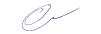 старший преподаватель                                                  А.А. Ордынец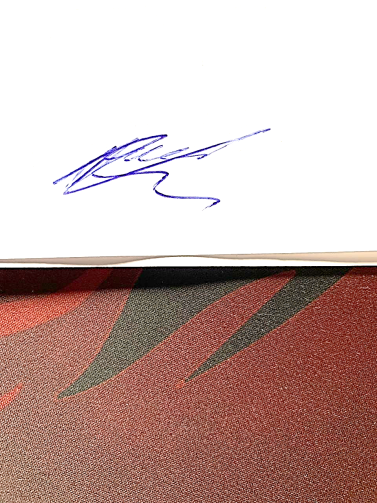 Заведующий кафедрой:                         В.Ю. Мишаков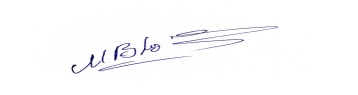 Код и наименование компетенцииКод и наименование компетенцииКод и наименование индикаторадостижения компетенцииКод и наименование индикаторадостижения компетенцииПланируемые результаты обучения по дисциплине ПК-3:Способен выявлять ценообразующие характеристики товаров на основе анализа потребительских свойств для оценки их рыночной стоимостиПК-3:Способен выявлять ценообразующие характеристики товаров на основе анализа потребительских свойств для оценки их рыночной стоимостиИД-ПК-3.1Применение экономических основ и особенностей ценообразования на рынке (по направлениям)ИД-ПК-3.1Применение экономических основ и особенностей ценообразования на рынке (по направлениям)- Обладает знаниями особенностей организационно-функциональной структуры проведения закупок, знает нормативно-правовые акты, регламентирующие торгово-закупочную деятельность организаций;- Умеет применять и анализировать антимонопольные и правовые правила, установленные для хозяйствующих субъектов и органов государственной власти в области регулирования торгово-закупочной деятельности; анализировать эффективность выбора поставщиков и эффективность торгово-закупочной деятельности;- Владеет знаниями и умением применять методики, предложенными в нормативных документах, регламентирующих деятельность торгово-закупочных организаций.- Умеет отбирать и использовать нужную информацию с учетом основных требований торгово-закупочной организации и принимать управленческие решения в условиях рыночных отношений, конъюнктурных колебаний и коммерческого риска. - Рассматривает различные варианты подбора актуальной информации в области оценки емкости фактической и потенциальной товарного рынка (в т.ч. рынка потребительских товаров).- Владеет знаниями, помогающими составлять и оформлять отчет, содержащий информацию об исполнении контракта, о соблюдении промежуточных и окончательных сроков исполнения контракта, о ненадлежащем исполнении контракта (с указанием допущенных нарушений) или о неисполнении контракта и о санкциях, которые применены в связи с нарушением условий контракта или его неисполнением, об изменении или о расторжении контракта в ходе его исполнения, об изменении контракта или о расторжении контракта;- Знает законодательные акты воздействия исполнительных структур государственной и региональной власти на процессы производства и обращения товаров и услуг, административные методы государственного регулирования.- Владеет знаниями в области государственного регулирования цен - Умеет сочетать государственное регулирование цен с финансово-кредитными мерами воздействия на производство и обращение товаров (инвестирование в сырьевые отрасли, льготные кредиты и льготное налогообложение, прямые дотации и т.д.)ПК-3:Способен выявлять ценообразующие характеристики товаров на основе анализа потребительских свойств для оценки их рыночной стоимостиПК-3:Способен выявлять ценообразующие характеристики товаров на основе анализа потребительских свойств для оценки их рыночной стоимостиИД-ПК-3.2Использование ценообразующих факторов и выявления качественных характеристик, влияющих на стоимость товаров, работ, услуг (по направлениям), формирование начальной (максимальной) цены закупкиИД-ПК-3.2Использование ценообразующих факторов и выявления качественных характеристик, влияющих на стоимость товаров, работ, услуг (по направлениям), формирование начальной (максимальной) цены закупки- Обладает знаниями особенностей организационно-функциональной структуры проведения закупок, знает нормативно-правовые акты, регламентирующие торгово-закупочную деятельность организаций;- Умеет применять и анализировать антимонопольные и правовые правила, установленные для хозяйствующих субъектов и органов государственной власти в области регулирования торгово-закупочной деятельности; анализировать эффективность выбора поставщиков и эффективность торгово-закупочной деятельности;- Владеет знаниями и умением применять методики, предложенными в нормативных документах, регламентирующих деятельность торгово-закупочных организаций.- Умеет отбирать и использовать нужную информацию с учетом основных требований торгово-закупочной организации и принимать управленческие решения в условиях рыночных отношений, конъюнктурных колебаний и коммерческого риска. - Рассматривает различные варианты подбора актуальной информации в области оценки емкости фактической и потенциальной товарного рынка (в т.ч. рынка потребительских товаров).- Владеет знаниями, помогающими составлять и оформлять отчет, содержащий информацию об исполнении контракта, о соблюдении промежуточных и окончательных сроков исполнения контракта, о ненадлежащем исполнении контракта (с указанием допущенных нарушений) или о неисполнении контракта и о санкциях, которые применены в связи с нарушением условий контракта или его неисполнением, об изменении или о расторжении контракта в ходе его исполнения, об изменении контракта или о расторжении контракта;- Знает законодательные акты воздействия исполнительных структур государственной и региональной власти на процессы производства и обращения товаров и услуг, административные методы государственного регулирования.- Владеет знаниями в области государственного регулирования цен - Умеет сочетать государственное регулирование цен с финансово-кредитными мерами воздействия на производство и обращение товаров (инвестирование в сырьевые отрасли, льготные кредиты и льготное налогообложение, прямые дотации и т.д.)ПК-4:Способен иметь системное представление об основных экономических, организационных и управленческих показателях организации, связанных с повышением эффективности торгово-закупочной деятельностиИД-ПК-4.2Анализ поступивших замечаний и предложений в ходе общественного обсуждения закупокИД-ПК-4.2Анализ поступивших замечаний и предложений в ходе общественного обсуждения закупок- Владеет методиками анализа предложений и замечаний, сопровождающие процесс закупок;- Способен управлять процессами в организации с помощью экономических, организационных, управленческих процессов, протекающих в организации;-Умеет планировать и разрабатывать проекты для организации закупок и поставке товаров, осуществлять связи с поставщиками и покупателями на основе долгосрочного сотрудничества;- Разбирается в планировании и процессах организации логистики с целью осуществления взаимовыгодной деятельности с покупателями и поставщиками- Владеет методиками анализа предложений и замечаний, сопровождающие процесс закупок;- Способен управлять процессами в организации с помощью экономических, организационных, управленческих процессов, протекающих в организации;-Умеет планировать и разрабатывать проекты для организации закупок и поставке товаров, осуществлять связи с поставщиками и покупателями на основе долгосрочного сотрудничества;- Разбирается в планировании и процессах организации логистики с целью осуществления взаимовыгодной деятельности с покупателями и поставщикамиПК-5:Способен организовывать закупку и поставку товаров, осуществлять связи с поставщиками и покупателями, контролировать выполнение договорных обязательствИД-ПК-5.1Планирование и организация разработки проектов (контрактов, типовых условий, контрактов заказчика), контроль за их исполнениемИД-ПК-5.1Планирование и организация разработки проектов (контрактов, типовых условий, контрактов заказчика), контроль за их исполнением- Владеет методиками анализа предложений и замечаний, сопровождающие процесс закупок;- Способен управлять процессами в организации с помощью экономических, организационных, управленческих процессов, протекающих в организации;-Умеет планировать и разрабатывать проекты для организации закупок и поставке товаров, осуществлять связи с поставщиками и покупателями на основе долгосрочного сотрудничества;- Разбирается в планировании и процессах организации логистики с целью осуществления взаимовыгодной деятельности с покупателями и поставщиками- Владеет методиками анализа предложений и замечаний, сопровождающие процесс закупок;- Способен управлять процессами в организации с помощью экономических, организационных, управленческих процессов, протекающих в организации;-Умеет планировать и разрабатывать проекты для организации закупок и поставке товаров, осуществлять связи с поставщиками и покупателями на основе долгосрочного сотрудничества;- Разбирается в планировании и процессах организации логистики с целью осуществления взаимовыгодной деятельности с покупателями и поставщикамиПК-5:Способен организовывать закупку и поставку товаров, осуществлять связи с поставщиками и покупателями, контролировать выполнение договорных обязательствИД-ПК-5.2Планирование и организация логистики, и осуществление торговой деятельности с поставщиками и покупателямиИД-ПК-5.2Планирование и организация логистики, и осуществление торговой деятельности с поставщиками и покупателями- Владеет методиками анализа предложений и замечаний, сопровождающие процесс закупок;- Способен управлять процессами в организации с помощью экономических, организационных, управленческих процессов, протекающих в организации;-Умеет планировать и разрабатывать проекты для организации закупок и поставке товаров, осуществлять связи с поставщиками и покупателями на основе долгосрочного сотрудничества;- Разбирается в планировании и процессах организации логистики с целью осуществления взаимовыгодной деятельности с покупателями и поставщиками- Владеет методиками анализа предложений и замечаний, сопровождающие процесс закупок;- Способен управлять процессами в организации с помощью экономических, организационных, управленческих процессов, протекающих в организации;-Умеет планировать и разрабатывать проекты для организации закупок и поставке товаров, осуществлять связи с поставщиками и покупателями на основе долгосрочного сотрудничества;- Разбирается в планировании и процессах организации логистики с целью осуществления взаимовыгодной деятельности с покупателями и поставщикамипо очно-заочной форме обучения 3з.е.108час.Структура и объем дисциплиныСтруктура и объем дисциплиныСтруктура и объем дисциплиныСтруктура и объем дисциплиныСтруктура и объем дисциплиныСтруктура и объем дисциплиныСтруктура и объем дисциплиныСтруктура и объем дисциплиныСтруктура и объем дисциплиныСтруктура и объем дисциплиныОбъем дисциплины по семестрамформа промежуточной аттестациивсего, часКонтактная аудиторная работа, часКонтактная аудиторная работа, часКонтактная аудиторная работа, часКонтактная аудиторная работа, часСамостоятельная работа обучающегося, часСамостоятельная работа обучающегося, часСамостоятельная работа обучающегося, часОбъем дисциплины по семестрамформа промежуточной аттестациивсего, часлекции, часпрактические занятия, часлабораторные занятия, часпрактическая подготовка, часкурсовая работа/курсовой проектсамостоятельная работа обучающегося, часпромежуточная аттестация, час8 семестрЗачет108303048Всего:108303048Планируемые (контролируемые) результаты освоения: код(ы) формируемой(ых) компетенции(й) и индикаторов достижения компетенцийНаименование разделов, тем;виды самостоятельной работы обучающегося;форма(ы) промежуточной аттестацииВиды учебной работыВиды учебной работыВиды учебной работыВиды учебной работыВиды учебной работыВиды учебной работыВиды учебной работыСамостоятельная работа, часСамостоятельная работа, часВиды и формы контрольных мероприятий, обеспечивающие по совокупности текущий контроль успеваемости, включая контроль самостоятельной работы обучающегося;формы промежуточного контроля успеваемостиВиды и формы контрольных мероприятий, обеспечивающие по совокупности текущий контроль успеваемости, включая контроль самостоятельной работы обучающегося;формы промежуточного контроля успеваемостиПланируемые (контролируемые) результаты освоения: код(ы) формируемой(ых) компетенции(й) и индикаторов достижения компетенцийНаименование разделов, тем;виды самостоятельной работы обучающегося;форма(ы) промежуточной аттестацииКонтактная работаКонтактная работаКонтактная работаКонтактная работаКонтактная работаКонтактная работаКонтактная работаСамостоятельная работа, часСамостоятельная работа, часВиды и формы контрольных мероприятий, обеспечивающие по совокупности текущий контроль успеваемости, включая контроль самостоятельной работы обучающегося;формы промежуточного контроля успеваемостиВиды и формы контрольных мероприятий, обеспечивающие по совокупности текущий контроль успеваемости, включая контроль самостоятельной работы обучающегося;формы промежуточного контроля успеваемостиПланируемые (контролируемые) результаты освоения: код(ы) формируемой(ых) компетенции(й) и индикаторов достижения компетенцийНаименование разделов, тем;виды самостоятельной работы обучающегося;форма(ы) промежуточной аттестацииЛекции, часПрактические занятия, часПрактические занятия, часЛабораторные работы, часЛабораторные работы, часПрактическая подготовка, часПрактическая подготовка, часСамостоятельная работа, часСамостоятельная работа, часВиды и формы контрольных мероприятий, обеспечивающие по совокупности текущий контроль успеваемости, включая контроль самостоятельной работы обучающегося;формы промежуточного контроля успеваемостиВиды и формы контрольных мероприятий, обеспечивающие по совокупности текущий контроль успеваемости, включая контроль самостоятельной работы обучающегося;формы промежуточного контроля успеваемостиВосьмой семестрВосьмой семестрВосьмой семестрВосьмой семестрВосьмой семестрВосьмой семестрВосьмой семестрВосьмой семестрВосьмой семестрВосьмой семестрВосьмой семестрВосьмой семестрПК-3ИД-ПК-3.1ИД-ПК-3.2ПК-4ИД-ПК-4.2ПК-5 ИД-ПК-5.1ИД-ПК-5.2Тема 1 Лекция 1  Виды закупок4466ПК-3ИД-ПК-3.1ИД-ПК-3.2ПК-4ИД-ПК-4.2ПК-5 ИД-ПК-5.1ИД-ПК-5.2Практическое занятие 1.1Закупки и методы их оценки44ПК-3ИД-ПК-3.1ИД-ПК-3.2ПК-4ИД-ПК-4.2ПК-5 ИД-ПК-5.1ИД-ПК-5.2Тема 2.Лекция  2 Рейтинговая оценка поставщиков4466Экспресс-опросКруглый стол (Дискуссия)ЭссеПК-3ИД-ПК-3.1ИД-ПК-3.2ПК-4ИД-ПК-4.2ПК-5 ИД-ПК-5.1ИД-ПК-5.2Практическое занятие 2 Методы выбора поставщиков44Экспресс-опросКруглый стол (Дискуссия)ЭссеПК-3ИД-ПК-3.1ИД-ПК-3.2ПК-4ИД-ПК-4.2ПК-5 ИД-ПК-5.1ИД-ПК-5.2Тема 3. Лекция  3 Логистика закупок4466Экспресс-опросКруглый стол (Дискуссия)ЭссеПК-3ИД-ПК-3.1ИД-ПК-3.2ПК-4ИД-ПК-4.2ПК-5 ИД-ПК-5.1ИД-ПК-5.2Практическое занятие 3 Правила создания системы контрольных показателей44Экспресс-опросКруглый стол (Дискуссия)ЭссеПК-3ИД-ПК-3.1ИД-ПК-3.2ПК-4ИД-ПК-4.2ПК-5 ИД-ПК-5.1ИД-ПК-5.2Тема 4Лекция  4 Сущность стратегического управления закупками4466Экспресс-опросКруглый стол (Дискуссия)Эссе ПК-3ИД-ПК-3.1ИД-ПК-3.2ПК-4ИД-ПК-4.2ПК-5 ИД-ПК-5.1ИД-ПК-5.2Практическое занятие 4 Алгоритм выбора способа закупок44Экспресс-опросКруглый стол (Дискуссия)Эссе ПК-3ИД-ПК-3.1ИД-ПК-3.2ПК-4ИД-ПК-4.2ПК-5 ИД-ПК-5.1ИД-ПК-5.2Тема 5 Лекция 5 Порядок, требования и условия  проведения торгово-закупочных процедур с целью заключения договоров4466Экспресс-опросКруглый стол (Дискуссия)ЭссеПК-3ИД-ПК-3.1ИД-ПК-3.2ПК-4ИД-ПК-4.2ПК-5 ИД-ПК-5.1ИД-ПК-5.2Практическое занятие 5  ЭТП «Единая электронная торговая площадка» (Росэлторг) https://atom2.roseltorg.ru44Экспресс-опросКруглый стол (Дискуссия)ЭссеПК-3ИД-ПК-3.1ИД-ПК-3.2ПК-4ИД-ПК-4.2ПК-5 ИД-ПК-5.1ИД-ПК-5.2Тема 6Лекция  6  Торгово-посреднические операции в экономической деятельности4466Экспресс-опросКруглый стол (Дискуссия)ЭссеПК-3ИД-ПК-3.1ИД-ПК-3.2ПК-4ИД-ПК-4.2ПК-5 ИД-ПК-5.1ИД-ПК-5.2Практическое занятие  6Характерные черты деятельности дистрибьютеров22Экспресс-опросКруглый стол (Дискуссия)ЭссеПК-3ИД-ПК-3.1ИД-ПК-3.2ПК-4ИД-ПК-4.2ПК-5 ИД-ПК-5.1ИД-ПК-5.2Тема 7Лекция 7  Участие поставщиков (подрядчиков, исполнителей) в закупках по 44-ФЗ и 223-ФЗ4466Экспресс-опросКруглый стол (Дискуссия)ЭссеПК-3ИД-ПК-3.1ИД-ПК-3.2ПК-4ИД-ПК-4.2ПК-5 ИД-ПК-5.1ИД-ПК-5.2Практическое занятие 7 Определение поставщика (подрядчика, исполнителя) путем проведения запроса котировок44Экспресс-опросКруглый стол (Дискуссия)ЭссеПК-3ИД-ПК-3.1ИД-ПК-3.2ПК-4ИД-ПК-4.2ПК-5 ИД-ПК-5.1ИД-ПК-5.2Тема 8Лекция 8  Структура положения о закупках2266Экспресс-опросКруглый стол (Дискуссия)ЭссеПК-3ИД-ПК-3.1ИД-ПК-3.2ПК-4ИД-ПК-4.2ПК-5 ИД-ПК-5.1ИД-ПК-5.2Практическое занятие 8Консигнаторы44Экспресс-опросКруглый стол (Дискуссия)ЭссеЗачетИТОГО за десятый семестр303030304848ИТОГО за весь период303030304848№ ппНаименование раздела и темы дисциплиныСодержание раздела (темы)1Тема 1. Виды закупокЗакупочная деятельность как совокупность методов, позволяющих максимально эффективно удовлетворять потребности организации в товарах, работе и услугах. Цель закупочной деятельности - наиболее эффективное удовлетворение объективных потребностей организации в товарах, работах и услугах. Основные принципы закупочной деятельности.2Тема 2. Рейтинговая оценка поставщиковПроцедура (алгоритм) выбора поставщика. Основные методы выбора поставщика. Главные критерии, на которых рекомендуется строить систему выбора поставщиков.3Тема 3. Логистика закупокЛогистика как интегральный инструмент менеджмента, способствующий достижению целей организации бизнеса  за счет эффективного управления материальными и (или) сервисными потоками, а также сопутствующими им потоками документов, информации и финансовых средств. Функции логистики, структура закупочной деятельности.4Тема 4. Сущность стратегического управления закупкамиСущность стратегического управления закупками. Процесс стратегического управления. Аналитический инструментарий для принятия стратегических решений. Виды стратегий в логистике закупок.5Тема 5. Порядок, требования и условия  проведения торгово-закупочных процедур с целью заключения договоровОбщие принципы проведения закупки. Электронные торговые площадки (ЭТП). Способы закупок по ЕОСЗ. Особенности установления требований при проведении закупок, участниками которых являются только субъекты МСП. 6Тема 6. Торгово-посреднические операции в экономической деятельностиКлассификация внешнеторговых посредников. Дистрибьюторы, дилеры. Комиссионеры, консигнаторы. Агенты, брокеры.7Тема 7. Участие поставщиков (подрядчиков, исполнителей) в закупках по 44-ФЗ и 223-ФЗВарианты участия в закупках. Участие в закупках по 44-ФЗ. Электронные торговые площадки по 44-ФЗ. Преимущества и недостатки участия в закупках по 44-ФЗ в сравнении с 223-ФЗ. Коммерческие площадки по 223-ФЗ.8Тема 8. Структура положения о закупкахПредмет, объект, область применения, цели и задачи регулирования. Субъекты деятельности по закупкам.   Требования к специалисту по размещению заказа, к закупаемым товарам, работам, услугам.  Порядок применения требований по правоспособности, квалификации и репутации участников размещения заказа. Преференции. Информационное обеспечение размещения заказа. Реестр контрактов. Отчет о проведении процедуры размещения заказа.№ ппНаименование раздела /темы дисциплины/модуля, выносимые на самостоятельное изучениеЗадания для самостоятельной работыВиды и формы контрольных мероприятий(учитываются при проведении текущего контроля)Трудоемкость, час1.Тема 8. Структура положения о закупкахПодготовка к дискуссии на тему: Информационное обеспечение размещения заказа.Экспресс-опрос6Уровни сформированности компетенции(-й)Итоговое количество балловв 100-балльной системепо результатам текущей и промежуточной аттестацииОценка в пятибалльной системепо результатам текущей и промежуточной аттестацииПоказатели уровня сформированности Показатели уровня сформированности Показатели уровня сформированности Уровни сформированности компетенции(-й)Итоговое количество балловв 100-балльной системепо результатам текущей и промежуточной аттестацииОценка в пятибалльной системепо результатам текущей и промежуточной аттестацииуниверсальной компетенцииобщепрофессиональной компетенциипрофессиональнойкомпетенцииУровни сформированности компетенции(-й)Итоговое количество балловв 100-балльной системепо результатам текущей и промежуточной аттестацииОценка в пятибалльной системепо результатам текущей и промежуточной аттестацииПК-3ИД-ПК-3.1ИД-ПК-3.2ПК-4ИД-ПК-4.2ПК-5 ИД-ПК-5.1ИД-ПК-5.2высокийотличноОбучающийся:- анализирует  и систематизирует изученный материал с обоснованием актуальности его использования в своей предметной области;- применяет методы анализа и синтеза практических проблем, способы прогнозирования и оценки событий и явлений, умеет решать практические задачи вне стандартных ситуаций с учетом особенностей деловой и общей культуры различных социальных групп;- демонстрирует системный подход при решении проблемных ситуаций;- показывает четкие системные знания и представления по дисциплине;- дает развернутые, полные и верные ответы на вопросы, в том числе дополнительныеповышенныйхорошо Обучающийся:- обоснованно излагает, анализирует и систематизирует изученный материал, что предполагает комплексный характер анализа проблемы;- выделяет междисциплинарные связи, распознает и выделяет элементы в системе знаний, применяет их к анализу практики;- правильно применяет теоретические положения при решении практических задач профессиональной направленности разного уровня сложности, владеет необходимыми для этого навыками и приёмами;- ответ отражает полное знание материала, с незначительными пробелами, допускает единичные негрубые ошибкибазовыйудовлетворительноОбучающийся:- испытывает серьёзные затруднения в применении теоретических положений при решении практических задач профессиональной направленности стандартного уровня сложности, не владеет необходимыми для этого навыками и приёмами;- с трудом выстраивает связи между видами коммуникативных технологий;- анализирует основные коммуникативные проблемы, но не способен выработать стратегию действий для решения проблемных ситуаций;- ответ отражает в целом сформированные, но содержащие незначительные пробелы знания, допускаются грубые ошибки.низкийне удовлетворительноОбучающийся:- демонстрирует фрагментарные знания теоретического и практического материал, допускает грубые ошибки при его изложении на занятиях и в ходе промежуточной аттестации;- испытывает серьёзные затруднения в применении теоретических положений при решении практических задач профессиональной направленности стандартного уровня сложности, не владеет необходимыми для этого навыками и приёмами;- не способен проанализировать основные коммуникативные проблемы;- выполняет задания только по образцу и под руководством преподавателя;ответ отражает отсутствие знаний на базовом уровне теоретического и практического материала в объеме, необходимом для дальнейшей учебы.№ п/пФормы текущего контроляПримеры типовых заданий1.Экспресс-опрос по всем темам дисциплиныОрганизация торговли на аукционе.Организация и техника коммерческих операций на торговых биржах.Современные методы розничной торговли.Коммерческая товарная политика сбыта.Сбытовая коммерческая деятельность производителей.2Дискуссия (круглый стол) по темам дисциплины Темы дискуссий:            Организация товародвижения, принципы и формы.Каналы распределения и их выбор в торгово-закупочной деятельностиСущность и роль оптово-посреднических звеньев товарного обращения.Виды закупок в торгово-закупочной деятельностиЗакупки и методы их оценки в торгово-закупочной деятельности3.ЭссеТемы эссе:Торгово-посреднические операции в экономической деятельностиРоль дистрибьюторских фирм в торгово-закупочной деятельностиРоль  консигнаторов в  торгово-закупочной деятельностиУчастие поставщиков (подрядчиков, исполнителей) в закупках по 44-ФЗ и 223-ФЗОпределение поставщика (подрядчика, исполнителя) путем проведения запроса котировок.Наименование оценочного средства (контрольно-оценочного мероприятия)Критерии оцениванияШкалы оцениванияШкалы оцениванияНаименование оценочного средства (контрольно-оценочного мероприятия)Критерии оценивания100-балльная системаПятибалльная системаЭкспресс-опросДан оперативно полный, развернутый ответ на поставленный вопрос (вопросы), показана совокупность осознанных	знаний об объекте, проявляющаяся в свободном оперировании понятиями, умении выделить существенные и несущественные его признаки, причинно-следственные связи. Обучающийся демонстрирует глубокие и прочные знания материала по заданным вопросам, исчерпывающе и последовательно, грамотно и логически стройно его излагает5Экспресс-опросДан полный, развернутый ответ на поставленный вопрос (вопросы), показана совокупность осознанных знаний об объекте, доказательно раскрыты основные положения дисциплины; в ответе прослеживается четкая структура, логическая последовательность, отражающая сущность раскрываемых понятий, теорий, явлений. Обучающийся твердо знает материал по заданным вопросам, грамотно и последовательно его излагает, но допускает несущественные неточности в определениях.4Экспресс-опросДан полный, но недостаточно последовательный ответ на поставленный вопрос (вопросы), но при этом показано умение выделить существенные и несущественные признаки и причинно-следственные связи. Ответ логичен и изложен в терминах науки. Обучающийся владеет знаниями только по основному материалу, но не знает отдельных деталей и особенностей, допускает неточности и испытывает затруднения с формулировкой определений.3Экспресс-опросДан неполный ответ, представляющий собой разрозненные знания по теме вопроса с существенными ошибками в определениях. Присутствуют фрагментарность, нелогичность изложения. Обучающийся не осознает связь данного понятия, теории, явления с другими объектами дисциплины. Отсутствуют выводы, конкретизация и доказательность изложения. Речь неграмотная. Дополнительные и уточняющие вопросы преподавателя не приводят к коррекции ответа обучающегося не только на поставленный вопрос, но и на другие вопросы темы.2ДискуссияВедение дискуссии в рамках объявленной темы; видение сути проблемы. Точная, четкая формулировка аргументов и контраргументов, умение отделить факты от субъективных мнений, использование примеров, подтверждающих позицию участника дискуссии. Соответствие аргументов выдвинутому тезису. Толерантность, уважение других взглядов, отсутствие личностных нападок, отказ от стереотипов, разжигающих рознь и неприязнь. Отсутствие речевых и грамматических ошибок, отсутствие сленга, разговорных и просторечных оборотов. Эмоциональность и выразительность речи.5ДискуссияОтклонение от темы по причине иной трактовки сути проблемы. Отклонение от темы по причине отсутствия видения сути проблемы. Допущены логические ошибки в предъявлении некоторых аргументов или контраргументов или преобладают субъективные доводы над логической аргументацией или не использованы примеры, подтверждающие позицию стороны. Незначительны ошибки в предъявлении аргументов и контраргументов, связанные с нарушением законов логики, неумение отделить факты от субъективных мнений. Несоответствие некоторых аргументов выдвинутому тезису. Толерантность, уважение других взглядов, отсутствие личностных нападок, но перебивание оппонентов, неумение выслушать мнение оппонента до конца. Допущены разговорные или просторечные обороты при отсутствии речевых и грамматических ошибок или допущены речевые и грамматические ошибки при отсутствии разговорных и просторечных оборотов. Эмоциональность и выразительность речи4ДискуссияНамеренная подмена темы дискуссии по причине неспособности вести дискуссию в рамках предложенной проблемы. Ошибки в предъявлении аргументов и контраргументов связанные с нарушением законов логики, неумение отделить факты от субъективных мнений. Несоответствие большинства аргументов выдвинутому тезису, несоответствие большинства контраргументов высказанным аргументам. Проявление личностной предвзятости к некоторым оппонентам, неумение выслушать мнение оппонента до конца. Допущены разговорные или просторечные обороты, речевые и грамматические ошибки или отсутствует эмоциональность и выразительность речи3ДискуссияПерескакивание с темы на тему, отсутствие всякого понимания сути проблемы. Повторное утверждение предмета спора вместо его доказательства или отсутствие фактических доказательств или приведение вместо доказательств субъективных мнений. Небрежное речевое поведение: наличие речевых ошибок, излишнее использование сленга, разговорных и просторечных оборотов. Монотонная (или излишне эмоциональная) речь. Качество речи препятствует пониманию высказываемой мысли.2ДискуссияОбучающийся не демонстрирует знание и понимание ключевых тем курса. Не  проявляет аргументированность, взвешенность и конструктивность суждений и  предложений. Не демонстрирует  умение отстаивать свое мнение. Не всегда в полной мере проявляет активность в обсуждении2ЭссеКонтрольно-оценочное мероприятие  проводится в письменной форме в виде эссе и оценивается по балльной шкале. Критерии оценивания: соответствие содержания заявленной теме и полнота ее раскрытия;знание проблемы;оригинальность и самостоятельность;логическое и последовательное изложение мыслей;умение выразить свою собственную позицию с учетом знания социальных проблем современности и ориентирования в современной социально-экономической реальности;аргументированность (наличие убедительных фактов и доказательств).
По каждому критерию присваивается 1 балл.Количество набранных баллов приравнивается к пятибалльной системе следующим образом:6 баллов – отлично,4-5 баллов – хорошо,2-3 балла – удовлетворительно,0-1 балл – неудовлетворительно.5ЭссеКонтрольно-оценочное мероприятие  проводится в письменной форме в виде эссе и оценивается по балльной шкале. Критерии оценивания: соответствие содержания заявленной теме и полнота ее раскрытия;знание проблемы;оригинальность и самостоятельность;логическое и последовательное изложение мыслей;умение выразить свою собственную позицию с учетом знания социальных проблем современности и ориентирования в современной социально-экономической реальности;аргументированность (наличие убедительных фактов и доказательств).
По каждому критерию присваивается 1 балл.Количество набранных баллов приравнивается к пятибалльной системе следующим образом:6 баллов – отлично,4-5 баллов – хорошо,2-3 балла – удовлетворительно,0-1 балл – неудовлетворительно.4ЭссеКонтрольно-оценочное мероприятие  проводится в письменной форме в виде эссе и оценивается по балльной шкале. Критерии оценивания: соответствие содержания заявленной теме и полнота ее раскрытия;знание проблемы;оригинальность и самостоятельность;логическое и последовательное изложение мыслей;умение выразить свою собственную позицию с учетом знания социальных проблем современности и ориентирования в современной социально-экономической реальности;аргументированность (наличие убедительных фактов и доказательств).
По каждому критерию присваивается 1 балл.Количество набранных баллов приравнивается к пятибалльной системе следующим образом:6 баллов – отлично,4-5 баллов – хорошо,2-3 балла – удовлетворительно,0-1 балл – неудовлетворительно.3ЭссеКонтрольно-оценочное мероприятие  проводится в письменной форме в виде эссе и оценивается по балльной шкале. Критерии оценивания: соответствие содержания заявленной теме и полнота ее раскрытия;знание проблемы;оригинальность и самостоятельность;логическое и последовательное изложение мыслей;умение выразить свою собственную позицию с учетом знания социальных проблем современности и ориентирования в современной социально-экономической реальности;аргументированность (наличие убедительных фактов и доказательств).
По каждому критерию присваивается 1 балл.Количество набранных баллов приравнивается к пятибалльной системе следующим образом:6 баллов – отлично,4-5 баллов – хорошо,2-3 балла – удовлетворительно,0-1 балл – неудовлетворительно.2ЭссеКонтрольно-оценочное мероприятие  проводится в письменной форме в виде эссе и оценивается по балльной шкале. Критерии оценивания: соответствие содержания заявленной теме и полнота ее раскрытия;знание проблемы;оригинальность и самостоятельность;логическое и последовательное изложение мыслей;умение выразить свою собственную позицию с учетом знания социальных проблем современности и ориентирования в современной социально-экономической реальности;аргументированность (наличие убедительных фактов и доказательств).
По каждому критерию присваивается 1 балл.Количество набранных баллов приравнивается к пятибалльной системе следующим образом:6 баллов – отлично,4-5 баллов – хорошо,2-3 балла – удовлетворительно,0-1 балл – неудовлетворительно.ЭссеКонтрольно-оценочное мероприятие  проводится в письменной форме в виде эссе и оценивается по балльной шкале. Критерии оценивания: соответствие содержания заявленной теме и полнота ее раскрытия;знание проблемы;оригинальность и самостоятельность;логическое и последовательное изложение мыслей;умение выразить свою собственную позицию с учетом знания социальных проблем современности и ориентирования в современной социально-экономической реальности;аргументированность (наличие убедительных фактов и доказательств).
По каждому критерию присваивается 1 балл.Количество набранных баллов приравнивается к пятибалльной системе следующим образом:6 баллов – отлично,4-5 баллов – хорошо,2-3 балла – удовлетворительно,0-1 балл – неудовлетворительно.ЭссеКонтрольно-оценочное мероприятие  проводится в письменной форме в виде эссе и оценивается по балльной шкале. Критерии оценивания: соответствие содержания заявленной теме и полнота ее раскрытия;знание проблемы;оригинальность и самостоятельность;логическое и последовательное изложение мыслей;умение выразить свою собственную позицию с учетом знания социальных проблем современности и ориентирования в современной социально-экономической реальности;аргументированность (наличие убедительных фактов и доказательств).
По каждому критерию присваивается 1 балл.Количество набранных баллов приравнивается к пятибалльной системе следующим образом:6 баллов – отлично,4-5 баллов – хорошо,2-3 балла – удовлетворительно,0-1 балл – неудовлетворительно.Форма промежуточной аттестацииТиповые контрольные задания и иные материалыдля проведения промежуточной аттестации:Зачет в устной форме по темам курса.Темы для промежуточной аттестации в устной форме:Организация системы закупочной деятельности в оптовой торговой фирме.Управление коммерческими операциями в оптовой торговле в процессе товародвижения.Исследование и оптимизация ассортимента товаров для формирования ассортиментной политики фирмы.Стимулирование розничной продажи в торгово-закупочной деятельностиОрганизация хозяйственных связей торговой фирмы с поставщиками и посредниками.Организация торговли на аукционе.Форма промежуточной аттестацииКритерии оцениванияШкалы оцениванияШкалы оцениванияНаименование оценочного средстваКритерии оценивания100-балльная системаПятибалльная системаЗачет в устной форме по темам курса Обучающийся - знает основные определения, последователен в изложении материала, демонстрирует базовые знания дисциплины, владеет необходимыми умениями и навыками при выполнении практических заданий;свободно владеет научными понятиями, ведет диалог и вступает в научную дискуссию;логично и доказательно раскрывает проблему, предложенную в билете;свободно выполняет практические задания повышенной сложности, предусмотренные программой, демонстрирует системную работу с основной и дополнительной литературой.Ответ не содержит фактических ошибок и характеризуется глубиной, полнотой, уверенностью суждений, иллюстрируется примерами, в том числе из собственной практики;- глубоко и прочно усвоил программный материал и знает основы закупочной деятельности, основные этапы проведения торгов,  этапы планирования закупок, методы формирования правильной политики в сфере торгово-закупочной деятельности.5Зачет в устной форме по темам курса Обучающийся:показывает достаточное знание учебного материала, но допускает несущественные фактические ошибки, которые способен исправить самостоятельно, благодаря наводящему вопросу;недостаточно раскрыта проблема по одному из вопросов билета;недостаточно логично построено изложение вопроса;успешно выполняет предусмотренные в программе практические задания средней сложности, активно работает с основной литературой,демонстрирует, в целом, системный подход к решению практических задач, к самостоятельному пополнению и обновлению знаний в ходе дальнейшей учебной работы и профессиональной деятельности. В ответе раскрыто, в основном, содержание билета, имеются неточности при ответе на дополнительные вопросы.4Зачет в устной форме по темам курса Обучающийся:показывает знания фрагментарного характера, которые отличаются поверхностностью и малой содержательностью, допускает фактические грубые ошибки;не может обосновать закономерности и принципы, объяснить факты, нарушена логика изложения, отсутствует осмысленность представляемого материала, представления о межпредметных связях слабые;справляется с выполнением практических заданий, предусмотренных программой, знаком с основной литературой, рекомендованной программой, допускает погрешности и ошибки при теоретических ответах и в ходе практической работы.Содержание билета раскрыто слабо, имеются неточности при ответе на основные и дополнительные вопросы билета, ответ носит репродуктивный характер. Неуверенно, с большими затруднениями решает практические задачи или не справляется с ними самостоятельно.3Зачет в устной форме по темам курса Обучающийся не знает основных определений, непоследователен и сбивчив в изложении материала, не обладает определенной системой знаний по дисциплине, не в полной мере владеет необходимыми умениями и навыками при выполнении практических заданий.- не владеет программным материалом  и не знает основы закупочной деятельности, основные этапы проведения торгов,  этапы планирования закупок, методы формирования правильной политики в сфере торгово-закупочной деятельности.2Форма контроля100-балльная система Пятибалльная системаТекущий контроль: Экспресс-опрос2 – 5Дискуссия2 – 5Эссе2 – 5Промежуточная аттестация (зачет)Зачтено/не зачтеноИтого за семестр  (дисциплину)зачетЗачтено/не зачтено100-балльная системапятибалльная системапятибалльная система100-балльная системаЗачет ЭкзаменНеудовлетворительно - не зачтено/отлично – зачтеноНаименование учебных аудиторий, лабораторий, мастерских, библиотек, спортзалов, помещений для хранения и профилактического обслуживания учебного оборудования и т.п.Оснащенность учебных аудиторий, лабораторий, мастерских, библиотек, спортивных залов, помещений для хранения и профилактического обслуживания учебного оборудования и т.п.119071, г. Москва, Малая Калужская улица, дом 1 119071, г. Москва, Малая Калужская улица, дом 1 Аудитория №1332 для проведения занятий лекционного и семинарского типа, групповых и индивидуальных консультаций, текущего контроля и промежуточной аттестации.Комплект учебной мебели, меловая доска, технические  средства  обучения, служащие для представления учебной информации большой аудитории: экран, проектор, колонки. Наборы демонстрационного оборудования и учебно-наглядных пособий, обеспечивающих тематические иллюстрации, соответствующие рабочей программе дисциплины.Учебная аудитория № 1329 для проведения занятий семинарского типа, групповых и индивидуальных консультаций, текущего контроля и промежуточной аттестацииКомплект учебной мебели, доска меловая, стол преподавательский, трибуна Наборы демонстрационного оборудования и учебно-наглядных пособий, обеспечивающих тематические иллюстрации, соответствующие рабочей программе дисциплины. Переносной проектор + экран, ноутбукУчебная аудитория № 1339 для проведения занятий семинарского типа, групповых и индивидуальных консультаций, текущего контроля и промежуточной аттестацииКомплект учебной мебели, доска меловая, стол преподавательский, трибуна Наборы демонстрационного оборудования и учебно-наглядных пособий, обеспечивающих тематические иллюстрации, соответствующие рабочей программе дисциплины. Аудитория №1343:- компьютерный класс для проведения занятий лекционного и семинарского типа, групповых и индивидуальных консультаций, текущего контроля и промежуточной аттестации;- помещение для самостоятельной работы, в том числе, научно- исследовательской, подготовки курсовых и выпускных квалификационных работ (в свободное от учебных занятии и профилактических работ время).Комплект учебной мебели, доска меловая,  технические  средства  обучения, служащие для представления учебной информации: 19 персональных компьютеров с подключением к сети «Интернет» и обеспечением доступа к электронным библиотекам и в электронную информационно-образовательную среду организации.Помещения для самостоятельной работы обучающихсяОснащенность помещений для самостоятельной работы обучающихсячитальный зал библиотеки:компьютерная техника;
подключение к сети «Интернет»Необходимое оборудованиеПараметрыТехнические требованияПерсональный компьютер/ ноутбук/планшет,камера,микрофон, динамики, доступ в сеть ИнтернетВеб-браузерВерсия программного обеспечения не ниже: Chrome 72, Opera 59, Firefox 66, Edge 79, Яндекс.Браузер 19.3Персональный компьютер/ ноутбук/планшет,камера,микрофон, динамики, доступ в сеть ИнтернетОперационная системаВерсия программного обеспечения не ниже: Windows 7, macOS 10.12 «Sierra», LinuxПерсональный компьютер/ ноутбук/планшет,камера,микрофон, динамики, доступ в сеть ИнтернетВеб-камера640х480, 15 кадров/сПерсональный компьютер/ ноутбук/планшет,камера,микрофон, динамики, доступ в сеть ИнтернетМикрофонЛюбойПерсональный компьютер/ ноутбук/планшет,камера,микрофон, динамики, доступ в сеть ИнтернетДинамики (колонки или наушники)ЛюбыеПерсональный компьютер/ ноутбук/планшет,камера,микрофон, динамики, доступ в сеть ИнтернетСеть (интернет)Постоянная скорость не менее 192 кБит/с№ п/пАвтор(ы)Наименование изданияВид издания (учебник, УП, МП и др.)ИздательствоГодизданияАдрес сайта ЭБСили электронного ресурса (заполняется для изданий в электронном виде)Количество экземпляров в библиотеке Университета10.1 Основная литература, в том числе электронные издания10.1 Основная литература, в том числе электронные издания10.1 Основная литература, в том числе электронные издания10.1 Основная литература, в том числе электронные издания10.1 Основная литература, в том числе электронные издания10.1 Основная литература, в том числе электронные издания10.1 Основная литература, в том числе электронные издания10.1 Основная литература, в том числе электронные издания1Диянова С.Н., Денисова Н.И.Оптовая торговля. Организация и управление коммерческой деятельностью Учебное пособиеИздательство "Магистр"2020https://znanium.com/catalog/document?id=3549192Дашков Л.П., Памбухчиянц О.В.Организация и управление коммерческой деятельностьюУчебникИздательско-торговая корпорация "Дашков и К"2018https://znanium.com/catalog/document?id=2411063Половцева Ф.Р.Коммерческая деятельностьУчебникООО "Научно-издательский центр ИНФРА-М"2014https://znanium.com/catalog/document?id=631514Куимов В.В. и др.Организация коммерческой деятельности в инфраструктуре рынкаУчебник ООО "Научно-издательский центр ИНФРА-М"2018https://znanium.com/catalog/document?id=330723510.2 Дополнительная литература, в том числе электронные издания10.2 Дополнительная литература, в том числе электронные издания10.2 Дополнительная литература, в том числе электронные издания10.2 Дополнительная литература, в том числе электронные издания10.2 Дополнительная литература, в том числе электронные издания10.2 Дополнительная литература, в том числе электронные издания10.2 Дополнительная литература, в том числе электронные издания10.2 Дополнительная литература, в том числе электронные издания1Иванов Г.Г.,Никишин А.Ф.,Шипилова С.С.Оптовая торговляУчебное пособиеИздательский Дом "ФОРУМ"2020https://znanium.com/catalog/document?id=3550642Памбухчиянц О.В.Основы коммерческой деятельностиУчебник Издательско-торговая корпорация "Дашков и К"2017https://znanium.com/catalog/document?id=2061033Куимов В.В., Суслова Ю.Ю.Региональные технологические платформы – как инструмент инновационного развития территорииМонографияООО "Научно-издательский центр ИНФРА-М"2022https://znanium.com/catalog/document?id=3781824Боровинский Д.В., Куимов В.В.Организация закупочной деятельности в коммерческом предприятии. Синергетический эффект интеграции (современные методики расчетов)МонографияСибирский федеральный университет2014https://znanium.com/catalog/document?id=16188510.3 Методические материалы (указания, рекомендации по освоению дисциплины (модуля) авторов РГУ им. А. Н. Косыгина)10.3 Методические материалы (указания, рекомендации по освоению дисциплины (модуля) авторов РГУ им. А. Н. Косыгина)10.3 Методические материалы (указания, рекомендации по освоению дисциплины (модуля) авторов РГУ им. А. Н. Косыгина)10.3 Методические материалы (указания, рекомендации по освоению дисциплины (модуля) авторов РГУ им. А. Н. Косыгина)10.3 Методические материалы (указания, рекомендации по освоению дисциплины (модуля) авторов РГУ им. А. Н. Косыгина)10.3 Методические материалы (указания, рекомендации по освоению дисциплины (модуля) авторов РГУ им. А. Н. Косыгина)10.3 Методические материалы (указания, рекомендации по освоению дисциплины (модуля) авторов РГУ им. А. Н. Косыгина)10.3 Методические материалы (указания, рекомендации по освоению дисциплины (модуля) авторов РГУ им. А. Н. Косыгина)1Ордынец А.А.Методические рекомендации по организацию самостоятельной работы обучающихсяМетодические рекомендацииУтверждено на заседании кафедры  коммерции и сервиса, протокол № 1 от  28.08.182018№ ппЭлектронные учебные издания, электронные образовательные ресурсыЭБС «Лань» http://www.e.lanbook.com/«Znanium.com» научно-издательского центра «Инфра-М»http://znanium.com/ Электронные издания «РГУ им. А.Н. Косыгина» на платформе ЭБС «Znanium.com» http://znanium.com/ЭБС ЮРАЙТ»  www.biblio-online.ruООО «ИВИС» http://dlib.eastview. com/  .Профессиональные базы данных, информационные справочные системыWeb of Science http://webofknowledge.com/Scopus http://www. Scopus.com/Elsevier «Freedom collection» Science Direct https://www.sciencedirect.com/«SpringerNature» http://www.springernature.com/gp/librariansПлатформа Springer Link: https://rd.springer.com/Платформа Nature: https://www.nature.com/База данных Springer Materials: http://materials.springer.com/База данных Springer Protocols: http://www.springerprotocols.com/База данных zbMath: https://zbmath.org/База данных Nano: http://nano.nature.com/№п/пПрограммное обеспечениеРеквизиты подтверждающего документа/ Свободно распространяемоеWindows 10 Pro, MS Office 2019 контракт № 18-ЭА-44-19 от 20.05.2019PrototypingSketchUp: 3D modeling for everyoneконтракт № 18-ЭА-44-19 от 20.05.2019V-Ray для 3Ds Max контракт № 18-ЭА-44-19 от 20.05.2019№ ппгод обновления РПДхарактер изменений/обновлений с указанием разделаномер протокола и дата заседания кафедры